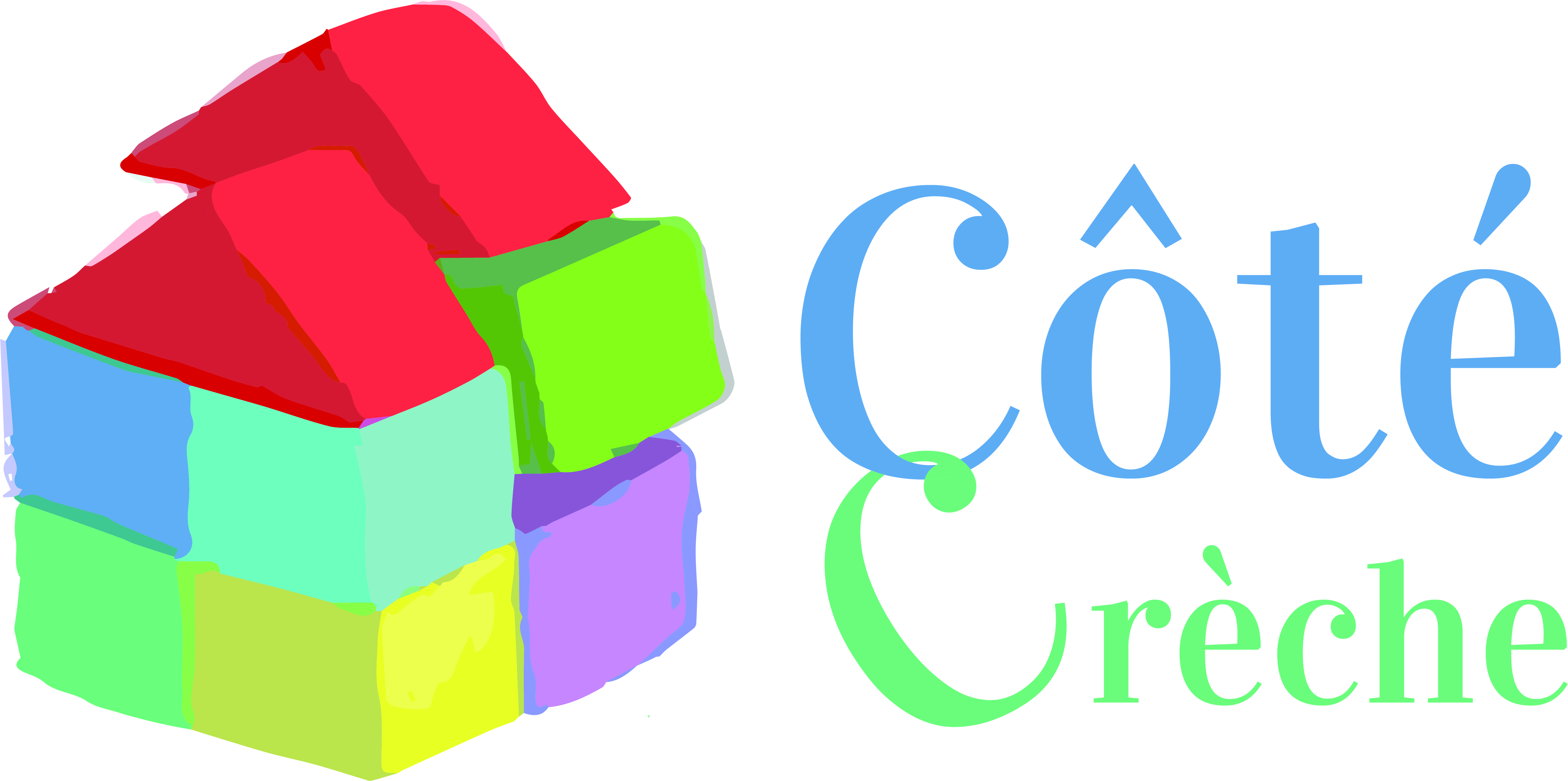 FICHE DE PRE-INSCRIPTIONLa pré-inscription n’a aucune valeur d’admission et ne vous engage nullement. O Côté Crèche Chorier				O Côté Crèche EsclangonVOTRE ENFANTSon nom de famille :Son prénom :Sa date de naissance :Nombre de frères et sœurs :Nombre d’enfants à garder :MODE DE GARDE SOUHAITEO Temps partiel                                         O Temps pleinPrécisez votre besoin pour chaque jour ainsi que les horaires exacts :Inscrire vos horaires dans le tableau :Date d’admission souhaitée :Date de départ envisagé :LA FAMILLENom de famille de l’enfant :Nom et prénom de la mère :Profession :Tél. portable :Tél. domicile :Nom et prénom du père :Profession :Tél. portable :Tél. domicile :Situation familiale :Garde de l’enfant : conjointe/père/mère/autre (précisez) :INFORMATIONS COMPLEMENTAIRES (responsable légal)Adresse :Code postal :Ville :Adresse e-mail :Fait à Grenoble, le Mr/Mme 		 	certifie(nt) exactes les informations ci-dessus et accepte(nt) les conditions tarifaires. Signature(s) précédée(s) de la mention lu et approuvé : LundiMardiMercrediJeudiVendrediMatinSoirNombre d’heure/jourLundiMardiMercrediJeudiVendredi